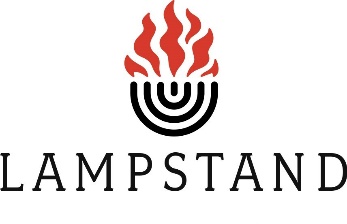 January 12-15, 2023__________________________________________________________________________________________________THURSDAY11:00 -12:30 PM	REGISTRATION12:30-1:00 PM		WELCOME1:00-2:00 PM		Session 1: The Lampstand										Small Group Discussion			Break2:00-3:00 PM		Session 2: Mission of a Healthy Church									Small Group Discussion			Break3:00-4:00 PM		Session 3: Message of a Healthy Church								Small Group Discussion			Break4:00-5:30 PM		Session 4: Prayer											Small Group Discussion5:30-6:00 PM		Q&A6:00 PM		Dismiss  FRIDAY8:15-8:30 AM		Devotion, Worship and Prayer							8:30-9:45 AM		Session 5: Preaching the Word										Small Group			Break9:45-11:00 AM		Session 6: The Outreach Ministry of a Healthy Church: Evangelism/Mission   			Small Group Discussion			Break11:00-12:05 PM		Session 7: The Inreach Ministry of a Healthy Church: Enfolding/	 Shepherding			Small Group Discussion12:05-1:15 PM		LUNCH – D. Min Breakout and Tables of Ministry Interest1:15-2:30 PM		Session 8: The Downreach Ministry of a Healthy Church: Equipping				Small Group Discussion			Break2:30-3:45 PM		Session 9: The Upreach Ministry of a Healthy Church: Worship/Exaltation				Small Group Discussion			Break3:45-5:15 PM		Session 10: Q&A							           			Small Group Discussion			Break5:15-5:45 PM		Introduction to Conference Tracks5:45 PM		DismissSATURDAY8:00-9:15 AM		PRAYER PARTNER BREAKFAST9:15-9:30 AM		Devotion and Worship								9:45-11:15 AM		Session 11Church Revitalization – Connect to the Past			Church Planting – Ten Dynamics of a Healthy Reformed Church Planter Part 1Church Acceleration – The Effective Pastoral Leader			Small Group Discussion11:15-12:00 PM		Q&A									           12:00-1:00 PM		Lunch									           	1:00-2:30 PM		Session 12Church Revitalization – Mission and Vision				Church Planting  - Ten Dynamics of a healthy Reformed Church Planter Part 2Church Acceleration – Developing and Organizing Leaders					Small Group Discussion			Break2:30-4:00 PM		Session 13Church Revitalization – Small Group Discussion				Church Planting – Nine Characteristics of a Healthy Reformed 		Church PlanterChurch Acceleration – Leading Change								Small Group Discussion			Break4:00-5:00 PM		Session 14: Personal Spiritual Formation 							Small Group Discussion5:00-5:30 PM		Testimony5:30 – 5:45 PM		Wrap-up										  5:45 PM		DismissSUNDAY7:55 AM		Morning Worship – Introduction and Pastoral Prayer for Conferees9:30-10:30 AM		Session 15: The Great Commitment					10:55 AM		Morning Worship – Introduction and Pastoral Prayer for Conferees